ЧОРТКІВСЬКА    МІСЬКА    РАДА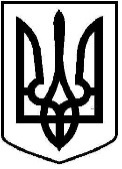 ВИКОНАВЧИЙ КОМІТЕТР І Ш Е Н Н Я ( проєкт)від___ грудня   2022 року 							        № _____Про надання дозволу на безкоштовнутоварно-матеріальних цінностей	З метою забезпечення військових формувань товарно-матеріальними цінностями необхідних для виконання мобілізаційних заходів, створення сприятливих умов несення військової служби, приведення обліку основних засобів, інших малоцінних необоротних активів та малоцінних швидкозношуваних предметів у відповідність до критеріїв Національних положень (стандартів) бухгалтерського обліку в державному секторі, керуючись  пп. 1 п. “а” ст. 29, ст. 30, ст.52, ч.6 ст.59 Закону України  «Про місцеве самоврядування в Україні», виконавчий комітет міської радиВИРІШИВ:1. Надати дозвіл Чортківській міській раді на безкоштовну передачу товарно-матеріальнихцінностей:- перелікматеріальнихцінностей для передачі командиру військової частини ***( згідно додатку 1);- перелікматеріальнихцінностей для передачівійськовослужбовцямЗбройних Сил України та іншихвійськовихформувань(згіднододатку 2).2. Відділу бухгалтерського обліку та звітності міської ради оформити передачу товаро - матеріальних цінностей актом приймання–передачі у порядку і терміни встановлені чинним законодавством України.3. Копію рішення направити у відділ бухгалтерського обліку та звітностіапаратуміської ради.4. Контроль за виконанням даного рішення залишаю за собою.Заступникміськогоголовиз питань діяльності виконавчих органів міської ради 					                             Віктор ГУРИНН.Заяць               В. Ярич               М. Фаріон